Terenska nastava 19. svibnja 2016. Učenici drugih razreda naše škole su 19.svibnja 2016. u sklopu terenske nastave posjetili Zelenu katedralu, rijeku Vrljiku, jezero Galipovac, Zeleno jezero, Crveno jezero, Modro jezero i ranč Perla, kako bi sve što su naučili u učionici mogli u prirodi osjetiti i vidjeti. Dan je bio pravi proljetni, topao i sunčan, a palo je i par kapi kiše.  Ponovili smo sadržaje iz prirode i društa o vodama u zavičaju.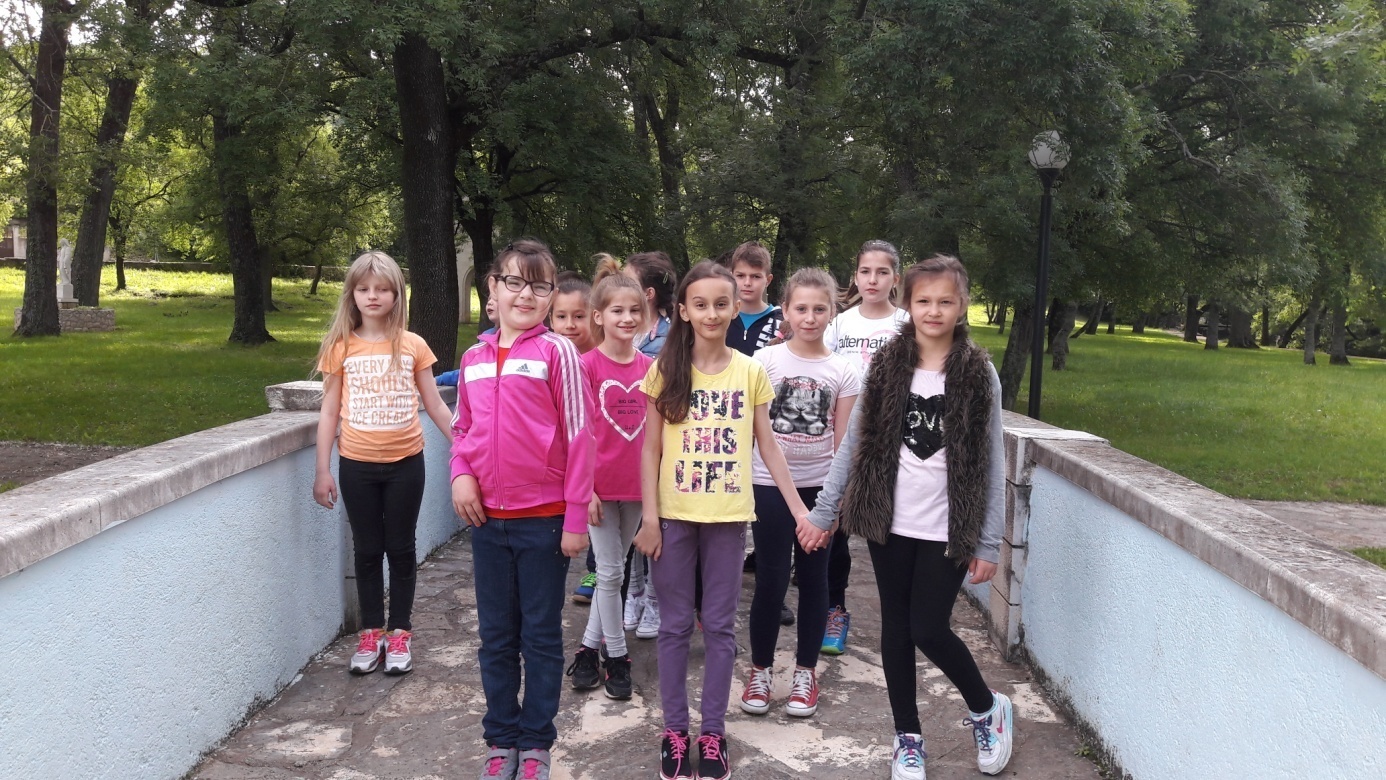 Vode koje teku nazivamo tekućice. To su potoci i rijeke.U rijeke i potoke kao i na njihove obale ne smije se odlagati otpad kako bi se sačuvala čistoća vode i bogatstvo živog svijeta. Ponovili smo sve naučene sadržaje uz našu rijeku Vrljiku.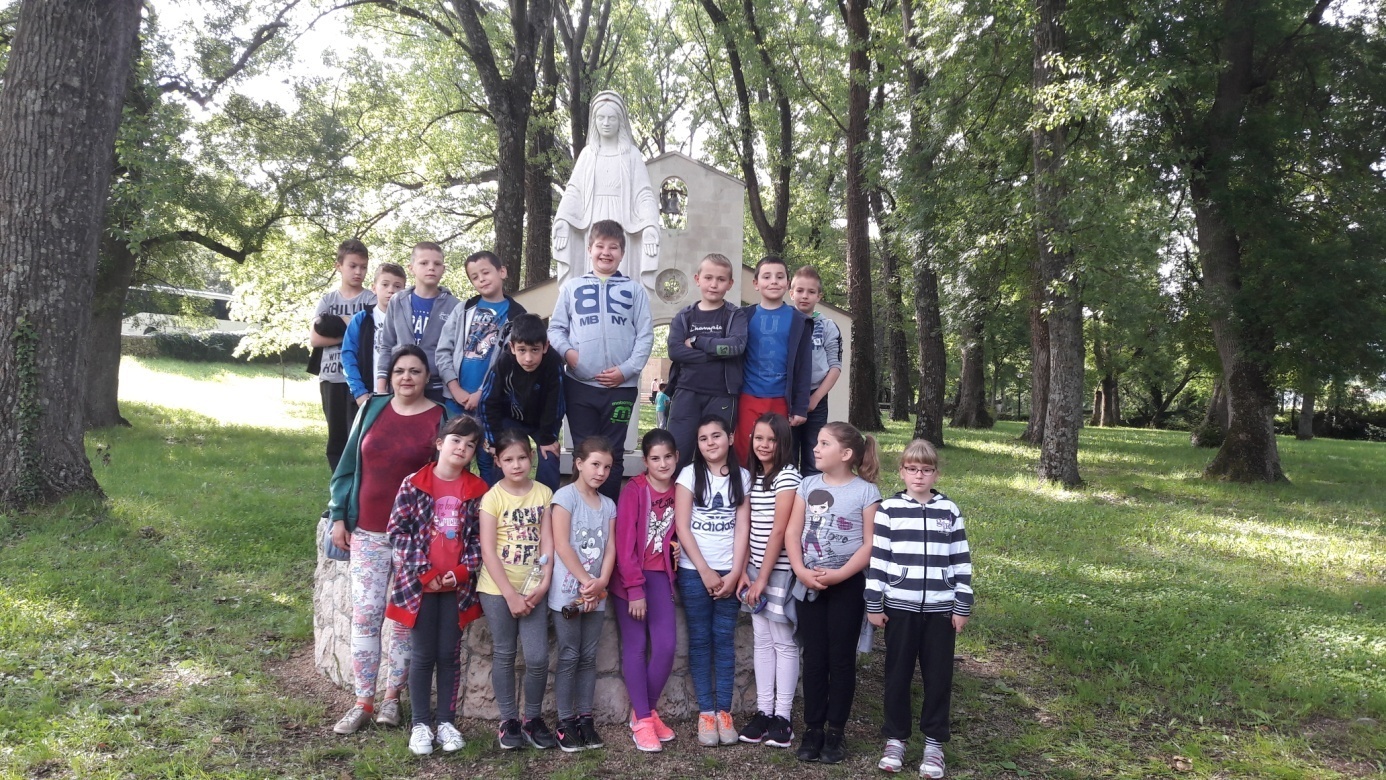 Vode koje ne teku zovu se stajaćice. To su bare, močvare i jezera.Vode stajaćice su najčešće slatke vode, a krasi ih bujan biljni i životinjski svijet.Ponovili smo naučene sadržaje uz naše Zeleno, Crveno i Modro jezero.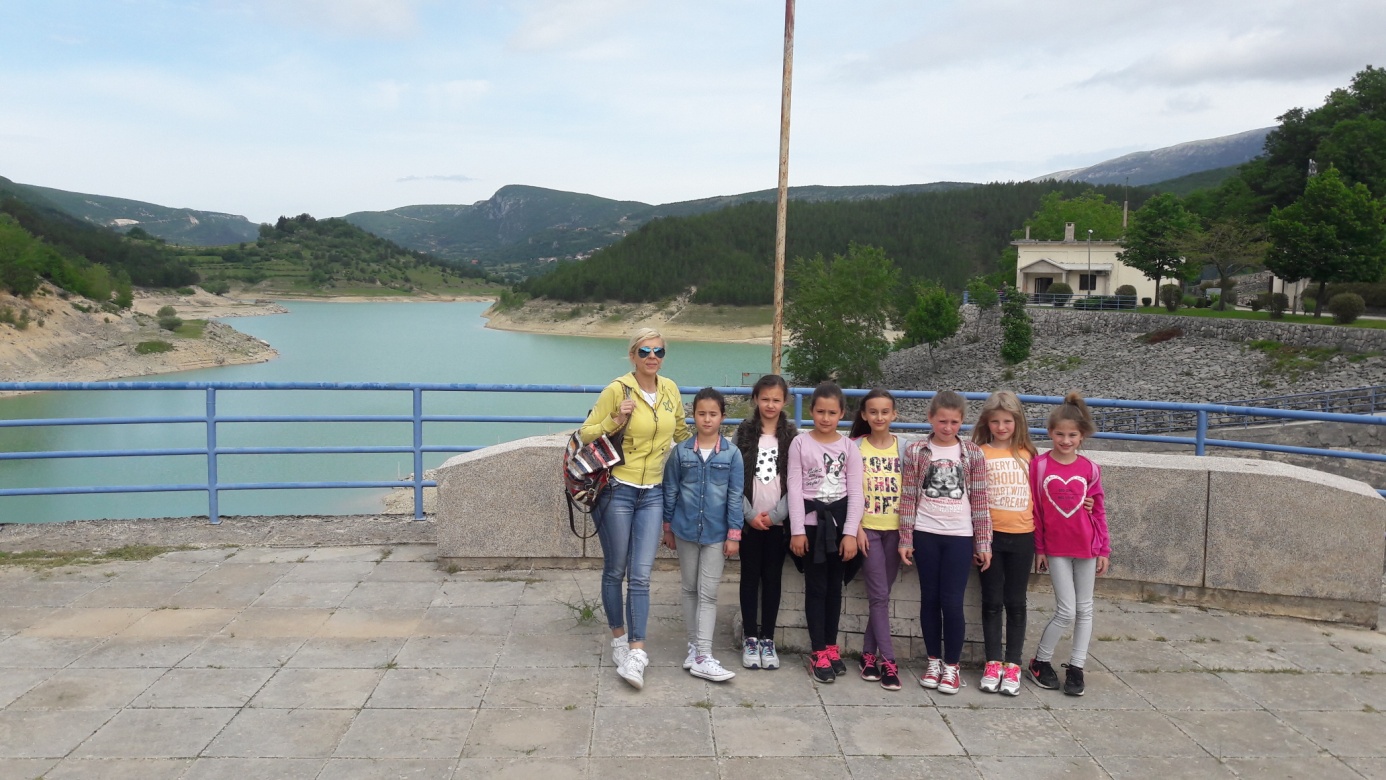 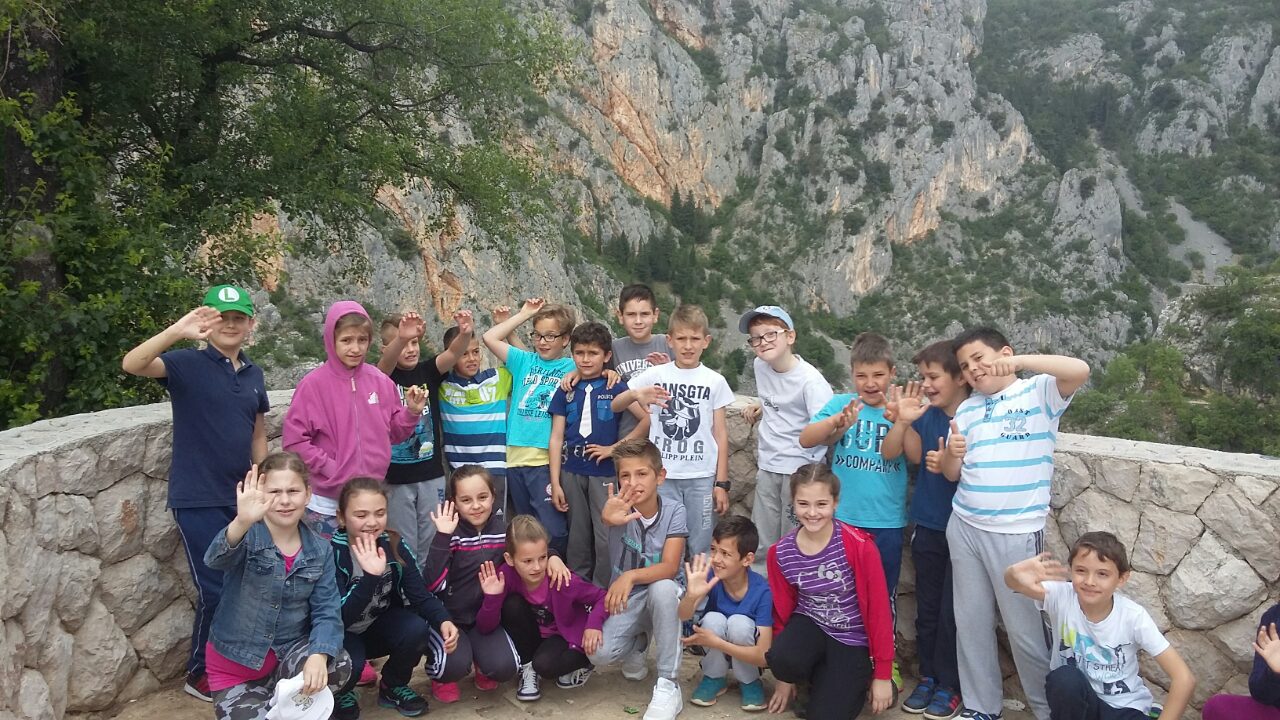 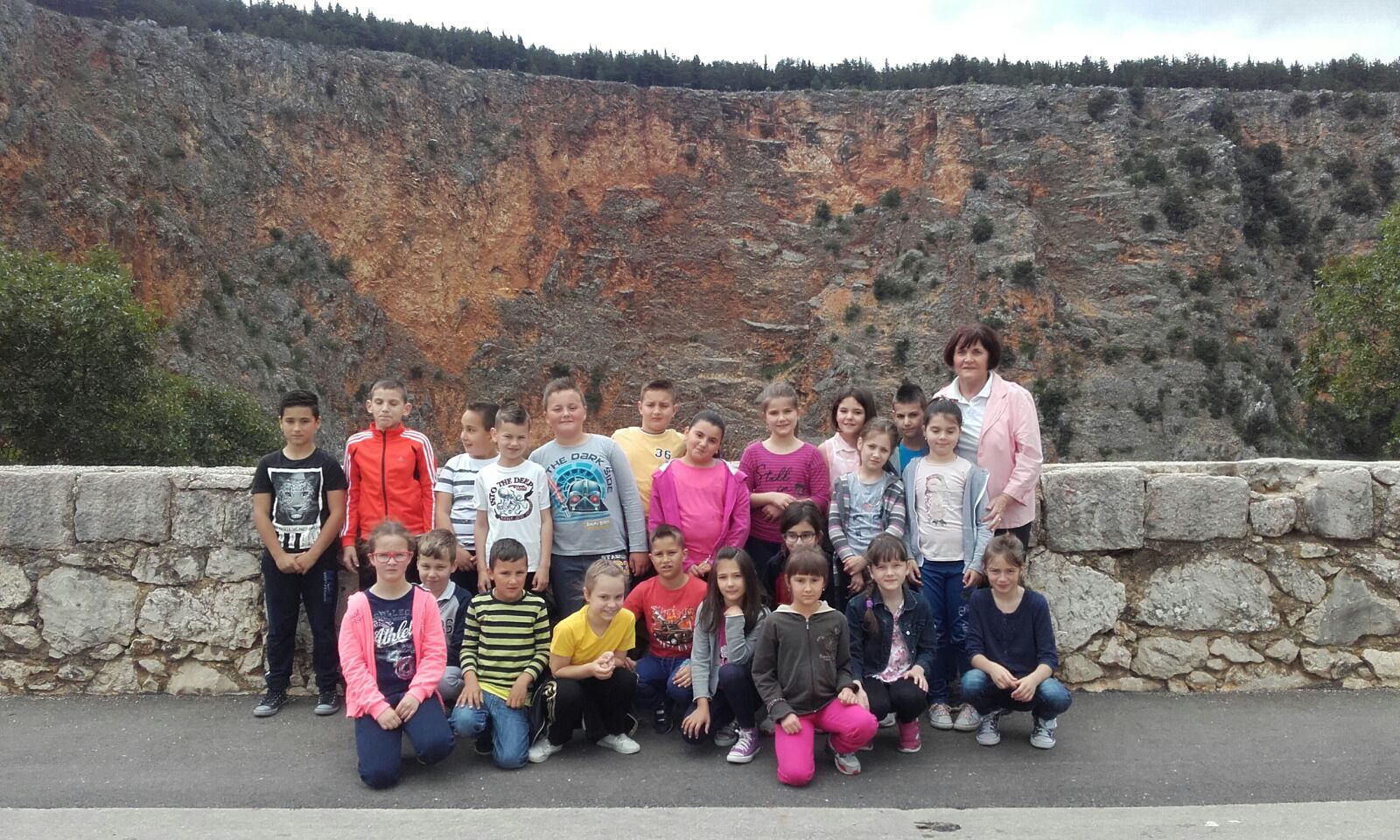 U predivnom izvornom ambijentu obiteljskog gospodarstva  na ranču Perla uz gostoljubiv doček domaćina mogli smo vidjeti konje u prirodnom okruženju. Imali smo mogućnost jahanja poni konja i odraslih konja uz stručno vodstvo. U tome smo posebno uživali.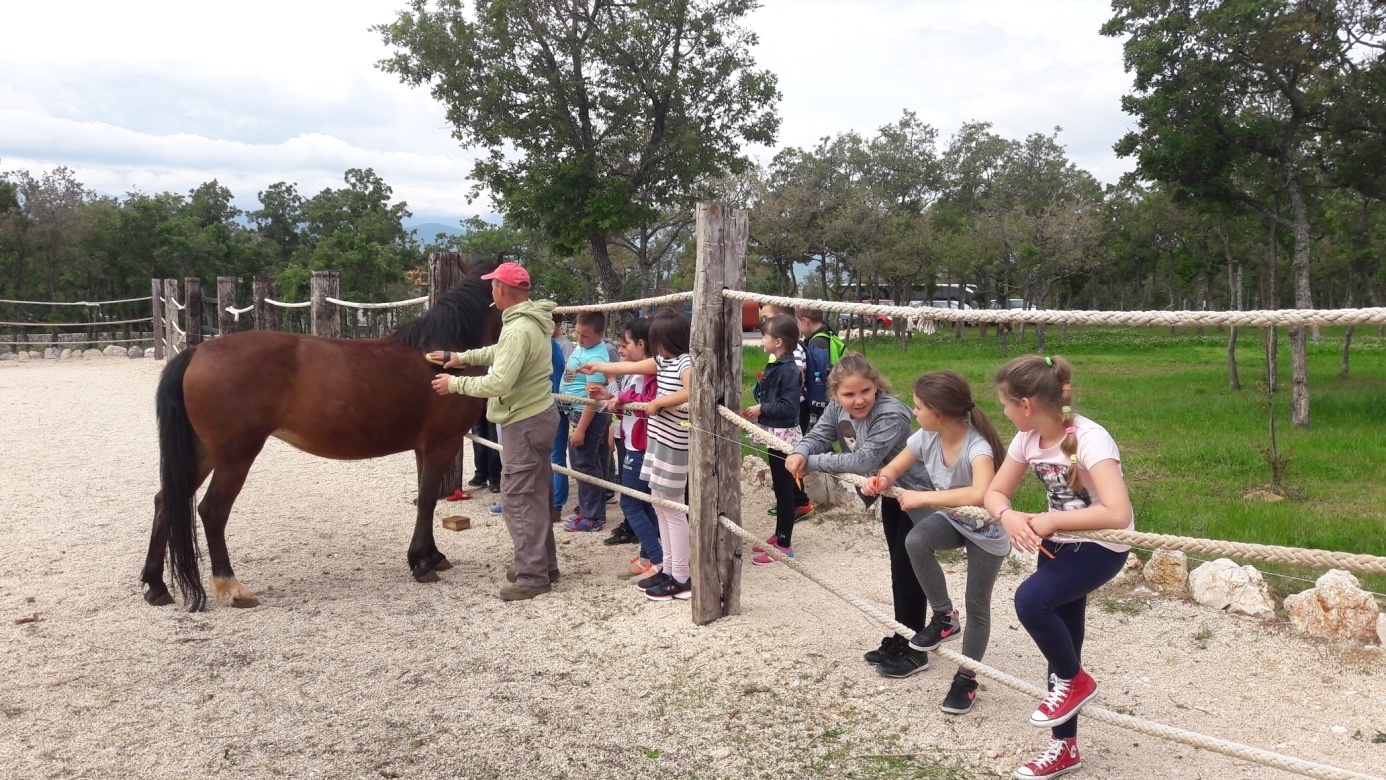 Nije nam nedostajalo ni igre. Nakon ručka uslijedile su natjecateljske igre praćene gromoglasnim navijanjem.      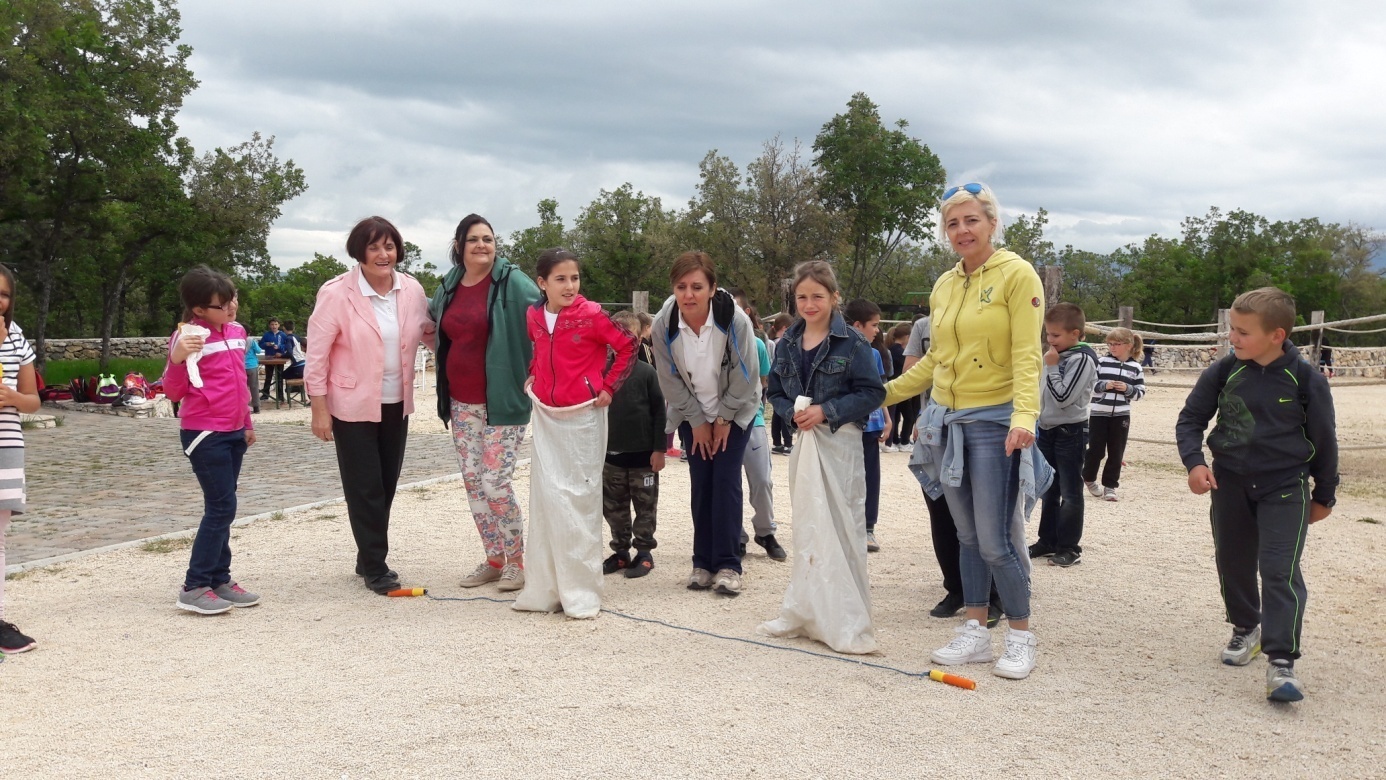 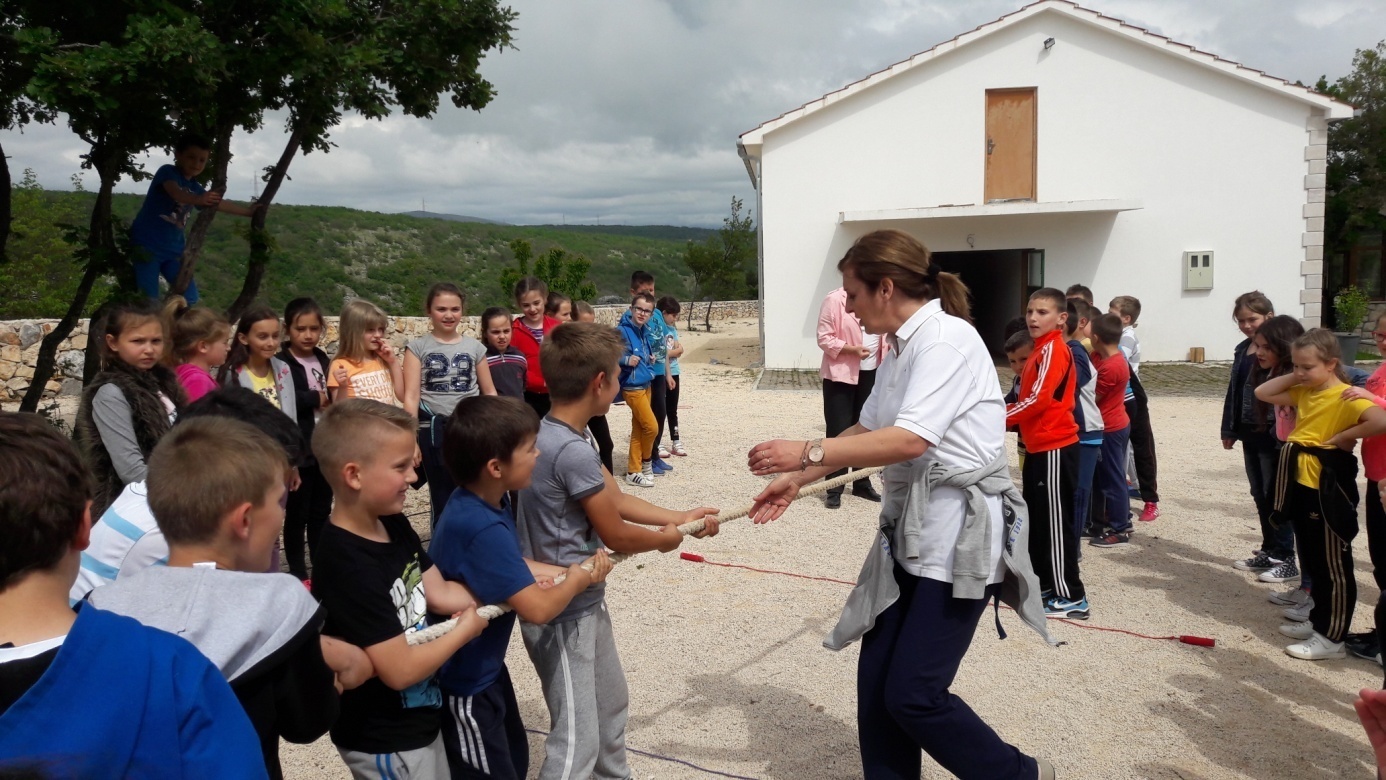 Boravkom u prirodi, novim saznanjima i druženjima obogatili smo naše iskustvo o vodama,  prirodi i bogatstvu koje nam pruža.                              Učiteljice: Katija Nikolić, Milena Ivkošić, Mila Pušić i Jona Glibota